ZAJĘCIA TECHNICZNE – KLASA VI BTemat: Rzuty aksonometryczne – ćwiczeniaZagadnienie izometrii nie jest Wam obce. W celu powtórzenia etapów rysowania w izometrii można skorzystać z następujących filmików (kopiujecie link do przeglądarki)https://www.youtube.com/watch?v=UDb2H_78qVohttps://www.youtube.com/watch?v=wVYuHP03e2MĆwiczenie do wykonania w zeszycie przedmiotowym:Narysuj przedstawiony przedmiot w izometrii stosując dowolne wymiary.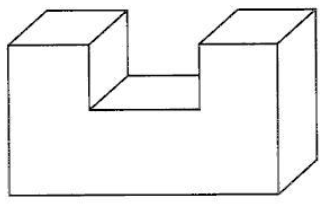 